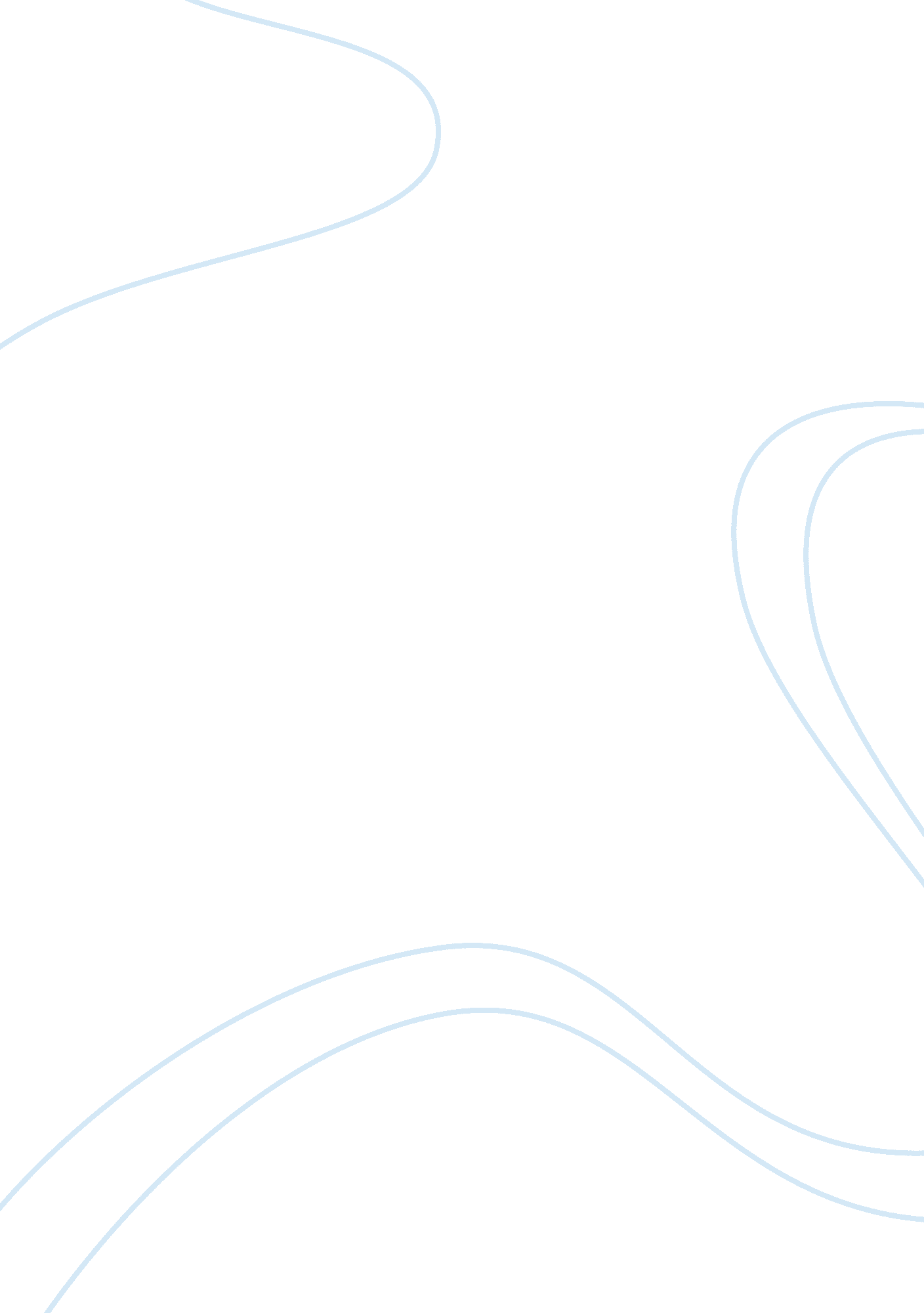 Impact of international field experience on agricultural educationScience, Agriculture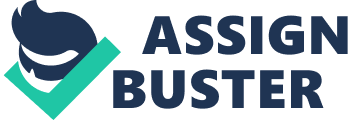 Topic:  Impact of international field experience on agricultural education International are being discriminated against in some institutions in the United States by teachers. How does this discrimination happen? 
A) In America, discrimination against international students happens because teachers find their color or race inferior to their own. It is a fact that many of the international students are colored and this creates the impression in the mind of the teachers that these students have no right to possess education like them. In the words of Lee & Rice (2007), “ It is found that because of language and cultural factors, Latin American and Asian students have greater levels of stress than other international students”. The teachers in America also nurture the thought that international students will take over America as they get jobs that are well paid and respected. It is sometimes a manifestation of the human natural instinct to save one’s own race that leads to discrimination against international students in America. 
B) What should the American education institution do to protect international students from teachers’ discrimination? 
The international students coming to America are not disadvantageous to the country but rather they contribute to the economy, society and culture in many ways. So it is the prime duty of the country to protect the international students from bias, prejudice and discrimination. As Poyrazli, Thukral and Duru (2010) maintain “ The international students face considerable difficulty in making new adjustments initially due to lack of social support, communication problems, and homesickness”. First and foremost, every educational institution in America should be bound legally to be answerable to the government regarding the mishandling of the international students. Secondly, as a protective measure, the government should give a chance to the international students to report to the institute regarding their experience in their new campus. 
References 
Lee, J. J., & Rice, C. (2007). Welcome to America? International student perceptions of. Springer, 53, 381-409 
Poyrazli, S., Thukral, R. K., & Duru, E. (2010). International students’ race-ethnicity, personality and. Journal of Psychology and Counseling, 2(8), 25-32 